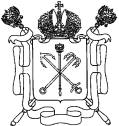 Правительство Санкт-петербургакомитет по образованиюГосударственное  бюджетное общеобразовательное учреждениегимназия № 498Невского  района Санкт-ПетербургаВЫПИСКА
 из Рабочей программы воспитания ГБОУ гимназии № 498 Невского района Санкт-Петербурга
для уровня начального общего образованияДобровольческая деятельностьВоспитательный потенциал волонтерства в гимназии пока реализуется в 3-х приоритетных для гимназии направлениях волонтерской деятельности (далее ВД): экологическом, социальном и событийном. В сентябре  2018 года в гимназии был открыт Клуб волонтёров под руководством учителя географии Зыряновой Д.М.. Волонтёры Клуба проводят на базе гимназии экологические акции, реализуют проекты в рамках совместной работы с благотворительными учреждениями, привлекают учащихся и родительскую общественность к участию в мероприятиях, занимаются пропагандой экологической культуры.Цель: создать условия для приобретения опыта созидательного преобразования школьной и внешней среды на основе социально-значимых и экологических ценностей.На внешкольном уровне: привлечение школьников к совместной работе с учреждениями социальной сферы в проведении культурно-просветительских и развлекательных мероприятий для посетителей и постояльцев этих учреждений в рамках реализации социального и событийного направлений ВД (благотворительный проект неравнодушных петербуржцев «БабушкиНА радость»: посещение Дома Ветеранов Войны и Труда №1 города Павловска);участие школьников в организации культурных, общественно полезных мероприятий в рамках экологического и социального направлений деятельности волонтеров (реализация акции «Синичкин день»; участие в акции «Батарейки, сдавайтесь!» по сбору литиевых батареек с последующей их отправкой в пункты приёма); посильная помощь, оказываемая школьниками пожилым людям, проживающим в микрорайоне и городе, в рамках реализации социального и событийного направлений ВД Клуба волонтёров и учащихся гимназии (три городских пансионата для пожилых людей и инвалидов «Семейные ценности» на Искровском проспекте: сбор подарков для постояльцев пансионатов к Новому году, Дню снятия блокады Ленинграда, Дню Победы, организация и проведение концертов для пожилых людей в пансионатах, живое общение); На уровне школы: проведение акции по сбору макулатуры «Бумажные города» (экологическое направление ВД): агитация, информирование, реализация в виде соревнования-конкурса с последующим награждением классов-победителей, собравших наибольшее количество макулатуры;участие учащихся гимназии в организации праздников, торжественных мероприятий, встреч с гостями школы в рамках реализации событийного направления ВД (Торжественно-траурные церемониалы, посвящённые Дню полного освобождения Ленинграда от фашистской блокады и Дню Победы советского народа в Великой Отечественной войне 1941-1945 гг., на Невском воинском кладбище «Журавли», вручение памятных знаков ветеранам микрорайона в честь юбилейных военных дат);организация и проведение членами Клуба волонтёров торжественных вручений открыток и подарков в рамках проекта «Открытка ветерану» (социальное и событийное направления ВД);участие учащихся в работе на прилегающей к гимназии территории в рамках реализации экологического и событийного направлений ВД (Дни благоустройства осенью и весной, субботники, уборка территории Невского воинского захоронения «Журавли»);участие членов Клуба волонтёров и Совета Старшеклассников в реализации шефской работы над младшеклассниками, проведение личностно значимых для гимназистов событий и мероприятий в рамках реализации экологического направления ВД (соревнования, конкурсы, флешмобы и т.п.);проведение акции «Красная ленточка» ко Всемирному дню борьбы со СПИДом в рамках Всероссийской акции «Стоп ВИЧ/СПИД» в декабре и повторно в мае силами Клуба волонтеров и Совета старшеклассников (событийное направление ВД);проведение благотворительной акции «Белый цветок» среди учащихся 1-6 классов силами Клуба волонтёров гимназии в рамках празднования Международного дня защиты детей и реализации событийного и социального направления ВД в гимназии (цель – сбор денег на лечение тяжело и неизлечимо больных детей);проведение открытых круглых столов и заседаний Клуба волонтёров совместно с Советом старшеклассников с целью пропаганды экологической культуры и привлечения внимания учащихся и родительской общественности к экологическим проблемам, публичное обсуждение и планирование работы волонтёров гимназии;организация работы пресс-центра Клуба школьных медиа с целью информирования и привлечения внимания всех участников образовательного процесса к деятельности волонтеров гимназии.организация совместного участия в конкурсах, проектах, акциях Российского движения школьников, в том числе проведение тематических классных часов классными руководителями и учащимися-волонтерами с использованием материалов, разработанных РДДМ.